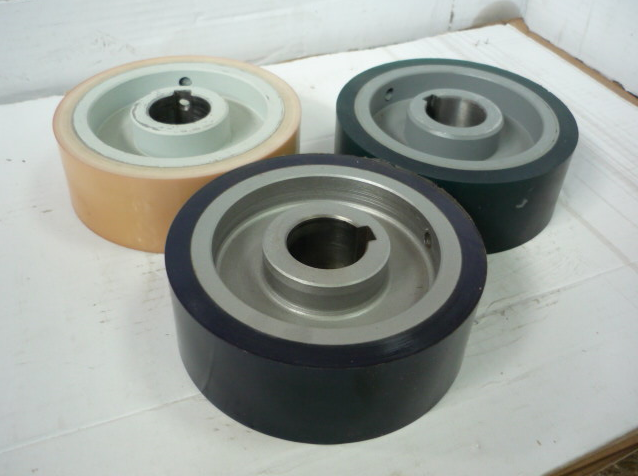 Код из 1САртикулНаименование/ Бренд/ПоставщикГабариты,Д*Ш*ВМасса,грМатериалМесто установки/НазначениеF0065818Ролик полиуретановый 140*35*50D=140d=35W=50Металл,полиуретанЧетырехсторонние станки/для подачи заготовкиF0065818D=140d=35W=50Металл,полиуретанЧетырехсторонние станки/для подачи заготовкиF0065818V-HoldD=140d=35W=50Металл,полиуретанЧетырехсторонние станки/для подачи заготовки